BAREME D’HONORAIRESPour les mandats signés à partir du 1er janvier 2020 Taux TVA en vigueur 20 %VENTE Les honoraires d’agence sont exigibles le jour de la signature de l’acte authentique chez le notaire.HONORAIRES ESTIMATION : dans le cadre d’une succession ou donation						150 € TTC ** offerte dans le cadre de la signature d’un mandat de vente.LOCATIONPour les baux (nus ou meublés) soumis aux dispositions de la loi « 89-462 » du 06/07/1989Tenant compte du plafonnement des honoraires prévu par le décret n°2014-890 du 1er août 2014. La remise d’une note d’honoraires et obligatoiresMontant de la vente Montant de la vente Montant de la vente Montant de la vente Horaires TTC à la charge de l’acquéreur,calculés selon le prix de vente de0 €à49 000 €10 %Avec un minimum de 3000 € de 50 000 €à99 000 €6 %De 100 000 € à199 999 €5 %De 200 000 € à599 999 € 4 %Au-delà de 600 000 € Au-delà de 600 000 € Au-delà de 600 000 € Au-delà de 600 000 € 3 %Loyer hors charges de 0 à 999€/mois Loyer hors charges de 0 à 999€/mois Loyer hors charges de 0 à 999€/mois Loyer hors charges au-delà de 1000 €/mois Loyer hors charges au-delà de 1000 €/mois Loyer hors charges au-delà de 1000 €/mois Honoraires Propriétaire 8 % du loyer annuel Entremise : 1 %Visite, dossier, rédaction du bail : 5 %Etat des lieux : 2 %HonorairesPropriétaire  7 %Entremise : 1 %Visite, dossier, rédaction du bail : 4 %Etat des lieux : 2 %Honoraires Locataire 7 % du loyer annuel Visite, dossier, rédaction du bail : 5 %Etat des lieux : 2 %Honoraires Locataire 6 %Visite, dossier, rédaction du bail : 4 %Etat des lieux : 2 %PARKING ET GARAGE BAIL COMMERCIAL – BAIL PROFESSIONNEL 20 % TTC du loyer annuel Honoraires partagés par moitié entre le bailleur et le locataire 1 mois de loyer hors charges part preneur 1 mois de loyer hors charges part bailleur SARL au capital de 8000 € SIRET 49924703900013 R.C.S. de Bordeaux APE 703A N° TVA CE FR19499247039 - Titulaire de la Carte professionnelle n°3301 2017 000 020 734 par la CCI BORDEAUX-GIRONDE - Agence habilitée à percevoir des fonds Caisse de Garantie GALIAN 89, rue de la Boëtie 750008 PARIS – Montant de la garantie 120000 € - Compte séquestre CREDIT MUTUEL DU SUD OUEST place de l’Eglise 33740 ARES. Médiateur de la consommation : ANM Conso 62 rue Tiquetonne 75002 PARIS ou par voie électronique : contact@anm-mediation.com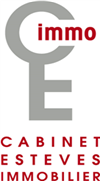 